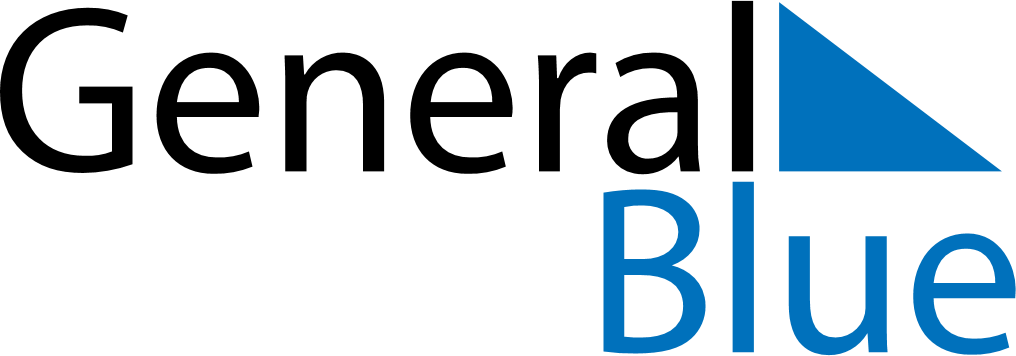 2024 - Q1Honduras2024 - Q1Honduras2024 - Q1Honduras2024 - Q1Honduras2024 - Q1Honduras2024 - Q1Honduras January 2024 January 2024 January 2024MondayTuesdayTuesdayWednesdayThursdayFridaySaturdaySunday1223456789910111213141516161718192021222323242526272829303031 February 2024 February 2024 February 2024MondayTuesdayTuesdayWednesdayThursdayFridaySaturdaySunday12345667891011121313141516171819202021222324252627272829 March 2024 March 2024 March 2024MondayTuesdayTuesdayWednesdayThursdayFridaySaturdaySunday123455678910111212131415161718191920212223242526262728293031Jan 1: New Year’s DayMar 19: Father’s DayMar 28: Maundy ThursdayMar 29: Good FridayMar 31: Easter Sunday